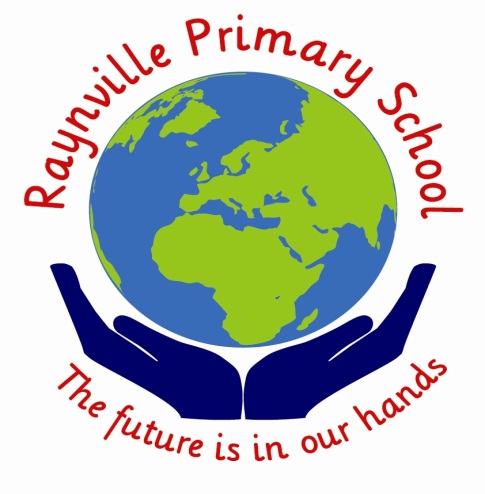 KS2 Pupil Acceptable Use AgreementThese rules will keep me safe, keep my information private, and help me to be fair to others.I will only use the school’s computers for schoolwork and homework.I will not attempt to read any personal information on paper or in a computer file unless that information is meant for me.I will only edit or delete my own files and not look at, or change, other people’s files without their permissionI will keep my logins and passwords secret.I will not attempt to learn logins and passwords that belong to other peopleI will not bring files into school without permission or upload inappropriate material to my workspace.I am aware that some websites and social networks have age restrictions and I will respect this. I will not attempt to visit Internet sites that I know the school has banned. I will only e-mail the people I know, or those a responsible adult has approved.The messages I send, or information I upload, will always be polite and sensible.I will not open an attachment, or download a file, unless I know and trust the person who has sent it. I will maintain my data and personal security: I will not give my home address, phone number, send a photograph or video, or give any other personal information that could be used to identify me, my family or my friends, unless a trusted adult has given permission. I will never arrange to meet someone I have only ever previously met on the Internet, unless my parent/carer has given me permission and I take a responsible adult with me. If I see anything I am unhappy with or I receive a message I do not like, I will not respond to it but I will show a teacher / responsible adult.If I bring my mobile phone into school I will make sure I hand it in to the School Office when I arrive.  If I am found with my mobile phone on me during the day I understand I will not be allowed to bring it into school anymore.I have read and understand these rules and agree to them.
Signed: …………………………………………	 Date:  ……………………